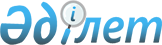 Экономикалық одақтың Мемлекетаралық экономикалық Комитетiн құру туралы келiсiмдi бекiту туралыҚазақстан Республикасы Президентiнiң Жарлығы 1995 жылғы 25 мамырдағы N 2300



          "Қазақстан Республикасының Президентi мен жергiлiктi
әкiмдерге уақытша қосымша өкiлеттiк беру туралы" 1993 жылғы
10 желтоқсандағы Қазақстан Республикасы Заңының  
 Z933600_ 
  2-бабына
сәйкес қаулы етемiн:




          1. 1994 жылғы 21 қазанда Мәскеуде қол қойылған Әзiрбайжан




Республикасы, Армения Республикасы, Беларусь Республикасы,
Грузия Республикасы, Қазақстан Республикасы, Қырғыз Республикасы,
Молдава Республикасы, Ресей Федерациясы, Түркменстан, Украина 
Мемлекеттерiнiң Басшылары жасасқан Экономикалық одақтың 
Мемлекетаралық экономикалық Комитетiн құру туралы келiсiм 
бекiтiлсiн.
     2. Осы Жарлық жарияланған күннен бастап күшiне енедi.

     Қазақстан Республикасының
           Президентi
    
      
      


					© 2012. Қазақстан Республикасы Әділет министрлігінің «Қазақстан Республикасының Заңнама және құқықтық ақпарат институты» ШЖҚ РМК
				